2e année du secondaireSemaine du 11 mai 2020Jane, le renard et toi	1Consigne à l’élève	1Matériel requis	1Information aux parents	1Collection	2Consigne à l’élève	2Matériel requis	2Annexe – Collections	3Des infos dans mon frigo	4Consigne à l’élève	4Matériel requis	4Des infos dans mon frigo (suite)	5Information aux parents	5Des failles dans la démarche	6Consigne à l’élève	6Matériel requis	6Information aux parents	6Annexe – Des failles dans la démarche	7Annexe – Des failles dans la démarche (suite)	8Interroge-toi sur la valeur et passe à l’action	9Consigne à l’élève	9Matériel requis	9Information aux parents	9Le temps d’une chanson	10Consigne à l’élève	10Matériel requis	10Information aux parents	10Annexe – Le temps d’une chanson	11Ça va bien aller : mes mains pour le dire !	12Consigne à l’élève	12Matériel requis	12Information aux parents	12Annexe – Ça va bien aller : mes mains pour le dire !	13La recette des algorithmes	14Consigne à l’élève	14Matériel requis	14Information aux parents	14Une enquête en territoire agricole	15Consigne à l’élève	15Matériel requis	15Information aux parents	15Annexe – Outil de consignation	16Une enquête historique	17Consigne à l’élève	17Matériel requis	17Une enquête historique (suite)	18Information aux parents	18Annexe – Outil de consignation	19Français, langue d’enseignementJane, le renard et toiConsigne à l’élèveÉcoute la version audio de l’album Jane, le renard et moi sur le site de Radio-Canada ou l’application Ohdio.Réponds maintenant aux questions suivantes : Quelles sont les différences entre l’écoute et la lecture d’une histoire? Aimes-tu écouter la version audio d’un album ou d’un roman? Selon toi, quelle est la pertinence de la description dans la version audio? Utilise un exemple de l’œuvre que tu viens d’écouter pour appuyer ta réponse.La comédienne Émilie Bibeau fait la narration. Que remarques-tu quant aux divers tons qu’elle utilise selon ce qu’elle raconte? Tu peux associer le ton qu’elle utilise aux émotions du personnage d’Hélène.Tu peux t’exercer à varier le ton en lisant une histoire de ton choix à voix haute. Enregistre-toi afin de t’écouter et ajuste ta lecture au besoin ou trouve des auditeurs qui pourront te donner de la rétroaction. Pour aller plus loin… Le personnage d’Hélène nous raconte son histoire d’intimidation tout en faisant des parallèles avec sa lecture du roman de Charlotte Brontë, Jane Eyre, dans lequel elle trouve refuge. T’est-il déjà arrivé de t’évader ou de te réfugier dans un livre, un film ou un album de musique comme Hélène? Si oui, raconte comment cette œuvre a résonné en toi et a pu t’aider dans la situation que tu vivais.Matériel requisUn appareil et un accès à Internet te permettant de consulter la page suivante :Anglais, langue secondeCollectionConsigne à l’élèveAs humans, we like to collect objects, whether it is for fun, to gain profit, in competition with others or for the sole purpose of having completed something. In the following activity, you will watch a video showing some of the craziest collections that people own around the world.Before watching, reflect on the following questions:According to you, what are the most popular objects that people collect?Have you ever collected anything?If yes:How old were you?What kind of object was it?Did those objects have a monetary value, an emotional value, or both?How much money did you spend on your collection?If you have never collected anything:Have you ever seen someone else’s collection?How did it make you feel (indifferent, jealous, excited, curious, etc.)?Did it make you want to start your own collection? Why or why not?Discuss the questions above with a friend or family member. If you know someone who has a collection, try to reach out to them and learn more about their collection.Watch the video.Fill out the chart in the appendix.Discuss the following questions with a friend or family member:Which collection was the most impressive, and why?Which collection had the highest monetary value in your opinion?Why do people start huge collections like those in the video?According to you, is collecting items a good thing or a bad thing? Explain.Matériel requisClick here to watch the video.Anglais, langue secondeAnnexe – CollectionsChartTen of the World’s Craziest CollectionsMathématiqueDes infos dans mon frigoConsigne à l’élèveEn 2019, le gouvernement du Canada a présenté le nouveau Guide alimentaire canadien pour aider sa population à bien se nourrir. Clique sur le lien qui mène au guide alimentaire en bref.Tu dois réaliser une étude statistique en recensant les aliments que contient ton réfrigérateur puis en analysant ce contenu en fonction du nouveau guide alimentaire. Pour ce faire, tu dois utiliser des modes de représentation qui te permettront de consigner les données, de les organiser et de les interpréter.Construis un tableau de distribution dans lequel tu noteras les aliments qui se trouvent dans ton réfrigérateur et le nombre de portions qu’ils représentent. Tu peux déjà les organiser selon les trois catégories d’aliments sains proposées dans le guide alimentaire, en ajoutant une catégorie « Autres » :Fruits et légumes (ex. : pomme, carotte, poire, laitue);Aliments à grains entiers (ex. : pain, riz brun, pâtes);Aliments protéinés (ex. : pois chiches, tofu, noix, viande, œuf, produit laitier);Autres.Construis ensuite un diagramme circulaire pour présenter la répartition des aliments contenus dans ton réfrigérateur selon les trois catégories d’aliments sains privilégiées par le guide alimentaire. Pour estimer les portions d’aliments que contient ton réfrigérateur, considère qu’une portion équivaut à environ la taille de ton poing. Par exemple, s’il y a cinq pommes et un brocoli qui a la grosseur de quatre fois ton poing, la catégorie des fruits et des légumes comptera un total de neuf portions.Au besoin, tu peux consulter le site Alloprof pour obtenir plus d’information sur le type de tableau et de diagramme à construire.En terminant, présente à tes parents ton analyse du contenu de votre réfrigérateur.Matériel requisDes feuilles de papier pour réaliser ton étude statistique.Un compas et un rapporteur d’angle pour tracer ton diagramme circulaire.Si tu n’as pas ces instruments de géométrie, tu peux utiliser un objet rond pour tracer ton cercle et trouver en ligne une image de rapporteur d’angle à imprimer.MathématiqueDes infos dans mon frigo (suite)Science et technologieDes failles dans la démarcheConsigne à l’élèveÀ partir d’une mise en situation, tu devras répondre à des questions sur les principales étapes de la démarche expérimentale et sur les façons de mener une expérience scientifique rigoureuse. Une version numérique de cette situation t’est proposée ici, mais tu trouveras également l’activité en entier à la page suivante.Seras-tu capable de répondre comme un expert?À toi de jouer!Matériel requisAucun matériel requis.Source : Activité proposée par Bénédicte Boissard, conseillère pédagogique (Commission scolaire de la Rivière-du-Nord).Science et technologieAnnexe – Des failles dans la démarcheConsigne à l’élève Lis le texte qui suit et choisis les réponses adéquates aux questions posées. Une version numérique de cette situation t’est proposée ici.Mise en situationLe docteur Travers veut absolument trouver un remède à la COVID-19. Cette maladie, devenue une pandémie, est mortelle pour bien des gens. Aucun vaccin n’existe pour le moment. Les scientifiques du monde entier tentent de trouver des médicaments capables de ralentir la propagation du virus, en attendant de réussir à fabriquer un vaccin. C’est une véritable course contre la montre.Le docteur Travers pense qu’un médicament appelé « hydroxychloroquine » pourrait guérir des patients, parce qu’il est déjà utilisé pour traiter d’autres maladies.Question 1 : À quelle étape de la démarche correspond cet énoncé?À l’élaboration d’une hypothèse ou à l’élaboration du protocole?Le docteur Travers élabore donc une procédure expérimentale en vue de mener une étude pour tester son hypothèse. En tout, 42 patients atteints de la maladie acceptent de participer. Les patients seront séparés en deux groupes : certains recevront le médicament (groupe expérimental), d’autres recevront le traitement habituel sans le médicament (groupe témoin).Question 2 : Comment le docteur devrait-il procéder pour séparer correctement les patients en deux groupes?En choisissant lui-même quels seront les patients qui feront partie du groupe expérimental ou en déterminant au hasard qui sera dans un groupe ou l’autre sans connaître quels sont les patients du groupe expérimental?Deux groupes sont formés par le docteur Travers : le premier (le groupe expérimental) recevra le traitement d’hydroxychloroquine tous les jours, pendant six jours. Ce groupe est constitué de 26 personnes. Le deuxième (le groupe témoin) recevra le traitement habituel pendant six jours (sans hydroxychloroquine). Ce groupe est constitué de 16 personnes. Question 3 :
À quelle étape de la démarche scientifique cet énoncé correspond-il?À l’analyse et l’interprétation des résultats ou à l’élaboration de la procédure expérimentale?Science et technologieAnnexe – Des failles dans la démarche (suite)Pendant que l’expérience est en cours, six patients du groupe expérimental abandonnent le traitement. En fait, trois patients sont transférés aux soins intensifs, un patient meurt, un patient cesse de prendre le médicament, et un autre quitte le centre hospitalier. Aucun patient du groupe témoin n’a cessé de participer à l’expérience.Question 4 :Que doit faire le docteur Travers lors de l’analyse des résultats?Tenir compte de tous les patients, même de ceux qui ont abandonné le traitement, ou tenir compte des 20 patients restants parce qu’ils ont suivi le traitement jusqu’au bout?Après avoir analysé les données, le docteur Travers soutient que le virus a disparu dans le cas de 14 patients du groupe expérimental après six jours de traitement. Il affirme que seuls deux patients du groupe témoin ont reçu un test négatif au jour 6. Par contre, plusieurs patients du groupe témoin n’ont pas été soumis à un test; il n’existe donc pas de données dans leur cas.Question 5 :Comment devrait-on interpréter ces résultats?Doit-on en conclure que le traitement expérimental est très efficace ou qu’on ne peut pas affirmer hors de tout doute que le traitement fonctionne?CorrectionTu doutes de tes réponses? Si tu as accès à Internet, consulte la ressource qui suit. Tu y trouveras une multitude d’informations pertinentes qui t’aideront à réviser.L’esprit sorcier : la démarche scientifiqueOn vérifie tes réponses? Voici le corrigé :Question 1 :	l’élaboration d’une hypothèse.Question 2 :	en déterminant au hasard qui sera dans un groupe ou l’autre sans connaître quels sont les patients du groupe expérimental.Question 3 :	l’élaboration d’une procédure expérimentale.Question 4 :	tenir compte de tous les patients, même de ceux qui ont abandonné le traitement.Question 5 :	on ne peut pas affirmer hors de tout doute que le traitement fonctionne.Pour aller plus loin Une histoire vraie pour réfléchir aux conséquences d’un avis d’expert prématuré :Le Pharmachien – Chloroquine : la cascade de conséquences d’un avis d’expert prématuréÉducation physique et à la santéInterroge-toi sur la valeur et passe à l’actionConsigne à l’élèveActivité 1 : Ce qui a de la valeur se trouve à l’intérieur!Regarde cette vidéo.Peux-tu nommer trois qualités qui te représentent?Pense à un ami ou une amie et trouve trois qualités ou trois choses que tu aimes de cette personne.Discute de cette vidéo avec un ou une camarade ou un parent.Activité 2 : Passe à l’actionExpérimente les séquences d’actions décrites dans ce document. Elles permettent d’améliorer la vitesse, l’agilité et la coordination.Selon tes capacités, réalise deux ou trois répétitions de chaque séquence.Consulte le site Reste actif! pour accéder à l’ensemble des activités proposées au primaire et au secondaire, aux activités spéciales et à d’autres ressources.Matériel requisAucun.MusiqueLe temps d’une chansonConsigne à l’élèveFaire de la musique est un bon moyen d’oublier nos soucis, de contrôler nos émotions et de les exprimer.Voici donc un défi qui t’aidera à traverser ces journées plus difficiles le « temps d’une chanson ».Tâche à réaliser : Apprendre une nouvelle chanson chaque semaine, mélodie et paroles.Choisis une chanson que tu aimes, en français ou en anglais. Si tu as accès à Internet, tu peux choisir une chanson qui offre une version karaoké et l’interpréter a cappella, c’est-à-dire sans accompagnement instrumental (c’est un excellent exercice de justesse!).Si tu veux aller plus loin et que tu disposes d’un instrument harmonique (clavier, guitare, ukulélé), tu peux apprendre à t’accompagner toi-même. Tu peux trouver les accords de la plupart des chansons connues sur des sites gratuits en ligne.Commence ton apprentissage par le refrain, puis apprends les couplets dans l’ordre et à ton rythme. Porte attention à ta respiration et à ta posture.Remplis la fiche proposée à l’annexe qui suit, ou note tes réponses sur une feuille pour garder une trace de tes apprentissages. Lorsque tu connais bien la chanson, tu peux t’enregistrer ou la présenter à ton entourage.Matériel requisRadio, CD.Facultatif : accès à Internet, instrument de musique harmonique, imprimante (ou feuille et crayon.MusiqueAnnexe – Le temps d’une chansonJournal de bord (imprimer le nombre de copies nécessairesTitre de la chanson : ______________________________________	Semaine du : _____________Auteur (paroles) : ________________________________________Compositeur (musique) : __________________________________Interprète : ______________________________________________Titre de la chanson : ______________________________________	Semaine du : ________________Auteur (paroles) : ________________________________________Compositeur (musique) : __________________________________Interprète : ______________________________________________DanseÇa va bien aller : mes mains pour le dire !Consigne à l’élèveConsulte les différents liens Internet proposés. Tu es invité(e) à réaliser une danse mettant à l’honneur la gestuelle des mains. De cette manière originale, tu pourras communiquer qu’il est important de demeurer confiants pendant la crise sanitaire que nous traversons.Matériel requisDes outils technologiques pour l’appréciation des extraits (facultatif).Des outils technologiques pour la captation et le montage de la vidéo danse (facultatif).Le document en annexe pour la description de l’activité.Source : Activité proposée par Corine Bouchard, conseillère pédagogique en danse et en art dramatique (Commission scolaire de Montréal), et Caroline Paré, conseillère (ministère de l’Éducation et de l’Enseignement supérieur).DanseAnnexe – Ça va bien aller : mes mains pour le dire !Les mains sont des parties du corps qui nous sont tout à fait indispensables. En plus de nous permettre de tout faire, elles recèlent un grand pouvoir d’expression. Par elles on salue, on se fâche et on aime. C’est grâce à elles aussi que les personnes malentendantes peuvent communiquer. D’ailleurs, nous avons accès tous les jours à ce langage des signes lors du point de presse du premier ministre. En ce moment, nous devons pourtant nous méfier de nos mains, car elles sont aussi un vecteur de transmission.On remarque dans plusieurs œuvres chorégraphiques la mise en évidence de ces parties du corps, qui parviennent si aisément à communiquer une intention. Tâche 1 : Apprécier pour s’inspirer (avec accès Internet)Dans les extraits proposés, qu’est-ce que les mains tentent d’exprimer? En quoi chacun de ces extraits se distingue-t-il des autres?  Le sacre du printemps de Xavier Leroy :  https://safeyoutube.net/w/cq28Kiss and cry de Michelle Anne de Mey :  https://safeyoutube.net/w/ht28La la la Human Sex de Edouard Lock : https://safeyoutube.net/w/Fv28Comment se laver les mains de l’acteur Danial Kheirikhah : https://safeyoutube.net/w/hU28Tâche 2 : Place à la créationCrée une danse où les mains ont un rôle central pour exprimer le slogan Ça va bien aller.Consigne de créationChoisis le mode de diffusion de ta danse (vidéo danse ou danse à la maison).Choisis la nature de ta danse (humoristique, poétique, énigmatique, miniaturisée, du quotidien).Imagine une mise en scène où les mains prennent vie.Crée la gestuelle des mains et des autres parties du corps, si tu le souhaites.Associe la gestuelle créée à des actions dynamiques (saccadées, fluides, lentes, lourdes, fortes, légères).Éthique et culture religieuseLa recette des algorithmesConsigne à l’élèveCette activité te permettra de réfléchir à l’impact qu’ont les algorithmes sur ta capacité à faire des choix autonomes en matière d’habitudes de consommation. Tu pourras :Réaliser les défis 1 à 3 de l’activité La recette des algorithmes. Discuter, avec tes proches ou tes amis, de la question suivante : Comment être autonomes dans nos choix et habitudes de consommation quand nous savons que les algorithmes orientent nos recherches?Pour aider ta réflexion, visionner la vidéo L’impact subtil des algorithmes sur le quotidien que tu trouveras dans la section Pour aller plus loin de l’activité.Matériel requisIl est possible de télécharger les documents requis ou de réaliser l’activité directement en ligne.Source : Activité proposée par l’équipe du Service national du RÉCIT du domaine du développement de la personne et disponible sur ecralamaison.ca.GéographieUne enquête en territoire agricoleConsigne à l’élèveCultive ton désir d’apprendre en t’intéressant au territoire agricole du Québec et du Canada.Réalise un sondage auprès de personnes de ton entourage sur les questions suivantes :Où sont les meilleures terres agricoles au Québec et au Canada? Pourquoi?À l’aide des ressources disponibles, de cette capsule de l’émission La semaine verte, par exemple, effectue une recherche sur le sujet afin de vérifier l’exactitude des réponses obtenues.Pour assurer la validité de ton interprétation, il est nécessaire de consulter plus d’une source fiable : si l’information tend à se recouper dans plusieurs d’entre elles, il est probable qu’elle soit valide.Porte maintenant ton attention sur la mise en œuvre de la démarche de recherche en géographie.Mène l’enquête sur un sujet lié aux enjeux étudiés pendant l’année scolaire. Pour organiser ton enquête, utilise l’outil de consignation en annexe.Question d’enquête : Quels enjeux soulève la protection du territoire agricole au Québec?Formule une hypothèse, une réponse possible à la question, en t’appuyant sur ce que tu sais déjà ou sur tes déductions. Garde toujours en tête la question de recherche pour établir les faits qui permettront d’y répondre : Visionne les quatre reportages disponibles sur cette page du site de Radio-Canada. Il pourra être utile de visionner les reportages à deux reprises.Consulte deux autres sources d’information de ton choix qui portent sur le sujet. Communique les résultats de ton enquête. Compare ton hypothèse au résultat de ton enquête :Ton explication provisoire était-elle bonne?Matériel requisSelon la disponibilité des ressources, voici ce qui pourrait être utile : Matériel d’écriture (papier, carton, crayons, etc.).Matériel d’impression.Appareil numérique muni d’une connexion Internet.GéographieAnnexe – Outil de consignationHistoire et éducation à la citoyennetéUne enquête historiqueConsigne à l’élèveCultive ton désir d’apprendre en te posant des questions, dans une perspective historique, sur le monde qui t’entoure.Formule une question sur une réalité actuelle dont la réponse nécessite un regard sur le passé. Par exemple :Qui a eu l’idée d’inventer cet objet?Pour quelles raisons cet événement est-il survenu?Pourquoi cette personnalité publique est-elle importante?Pourquoi une loi en particulier a-t-elle été adoptée?Une fois la question choisie, pose-la à un adulte de ton entourage et note ses réponses.À l’aide des ressources disponibles, effectue une recherche sur le sujet afin de vérifier l’exactitude des réponses obtenues.Pour assurer la validité de ton interprétation, il est nécessaire de consulter plus d’une source fiable : si l’information tend à se recouper dans plusieurs d’entre elles, il est probable qu’elle soit valide.   Porte maintenant ton attention sur la mise en œuvre de la méthode de recherche en histoire.Mène l’enquête sur un sujet lié aux périodes historiques étudiées pendant l’année scolaire. Pour organiser ton enquête, utilise l’outil de consignation en annexe.Question d’enquête :	Qu’est-ce qui explique le soulèvement d’une partie de la population lors de la Révolution française en 1789?Formule une hypothèse, une réponse possible à la question, en t’appuyant sur ce que tu sais déjà ou sur tes déductions. Garde toujours en tête la question de recherche pour établir les faits qui permettront d’y répondre : Visionne la capsule La Révolution française (1789) disponible au bas de la page La Révolution française : le déroulement et les conséquences du site Web d’Alloprof. Il pourra être utile de visionner la capsule à deux reprises.Consulte deux autres sources d’information de ton choix qui portent sur le sujet.Communique les résultats de ton enquête. Compare ton hypothèse au résultat de ton enquête :Ton explication provisoire était-elle bonne?Matériel requisSelon la disponibilité des ressources, voici ce qui pourrait être utile : Matériel d’écriture (papier, carton, crayons, etc.).Matériel d’impression.Appareil numérique muni d’une connexion Internet.Histoire et éducation à la citoyennetéUne enquête historique (suite)Crédits : Activité réalisée avec la collaboration du Groupe des responsables en univers social (GRUS).Histoire et éducation à la citoyennetéAnnexe – Outil de consignationInformation aux parentsÀ propos de l’activitéVotre enfant s’exercera à :Écouter et à apprécier l’expérience de lecture du format audio d’un livre;Reconnaître les divers tons utilisés en fonction des émotions exprimées;Réfléchir à l’utilité de la lecture dans sa vie personnelle.Vous pourriez :Partager avec lui ou elle son expérience de lecture audio et en discuter;Vous amuser à énoncer certaines phrases en adoptant des tons différents afin de comparer les effets suscités par ceux-ci;Discuter des thèmes de l’intimidation, de l’amitié, de l’évasion dans la lecture, etc.Collected objectLocationNumbers of items collectedStarted collecting since?1-2-3-4-5-6-7-8-9-10-Information aux parentsÀ propos de l’activitéCette activité a pour but de réaliser une étude statistique à partir des aliments qui se trouvent dans le réfrigérateur. Votre enfant devra construire un tableau de distribution et un diagramme circulaire pour présenter les trois catégories d’aliments mentionnées dans le Guide alimentaire canadien. Il pourra ensuite vous présenter son analyse du contenu de votre réfrigérateur. Cette activité peut être réalisée par les élèves de 1re et de 2e secondaire.Information aux parentsÀ propos de l’activitéVotre enfant s’exercera à :Reconnaître et analyser les principales étapes d’une démarche expérimentale.Information aux parentsÀ propos de l’activitéVotre enfant s’exercera à :S’informer sur l’estime de soi;Expérimenter des mouvements qui lui permettront d’améliorer sa vitesse, son agilité et sa coordination.Vous pourriez :Soutenir votre enfant dans son apprentissage en le questionnant sur ce qu’il a appris à propos de l’estime de soi;Faire les activités avec lui ou alterner l’accompagnement et l’autonomie, selon l’activité.Information aux parentsÀ propos de l’activitéVotre enfant s’exercera à :Utiliser ses capacités auditives et sa mémoire.Vous pourriez :Jouer le rôle du public et donner vos commentaires (constructifs!).AutoévaluationAutoévaluationAutoévaluationAutoévaluationDegré de difficultéDegré de difficultéDegré de difficultéApprendre les paroles de cette chanson :Faible □Moyen □Élevé □Apprendre la mélodiePar rapport au rythme :Par rapport au registre
(de la note la plus grave à la note la plus aiguë) :Faible □Moyen □Élevé □Apprendre la mélodiePar rapport au rythme :Par rapport au registre
(de la note la plus grave à la note la plus aiguë) :Faible □Moyen □Élevé □Apprendre l’accompagnement instrumental (optionnel) :Faible □Moyen □Élevé □À la suite de l’écoute de ton enregistrement ou de ta présentation devant « public », comment évalues-tu ta performance?Excellente □Moyenne □Faible □AutoévaluationAutoévaluationAutoévaluationAutoévaluationDegré de difficultéDegré de difficultéDegré de difficultéApprendre les paroles de cette chanson :Faible □Moyen □Élevé □Apprendre la mélodiePar rapport au rythme :Par rapport au registre
(de la note la plus grave à la note la plus aiguë) :Faible □Moyen □Élevé □Apprendre la mélodiePar rapport au rythme :Par rapport au registre
(de la note la plus grave à la note la plus aiguë) :Faible □Moyen □Élevé □Apprendre l’accompagnement instrumental (optionnel) :Faible □Moyen □Élevé □À la suite de l’écoute de ton enregistrement ou de ta présentation devant « public », comment évalues-tu ta performance?Excellente □Moyenne □Faible □Information aux parentsÀ propos de l’activitéVotre enfant s’exercera à :Exploiter sa créativité;Exprimer ses émotions par le mouvement.Vous pourriez :Donner des commentaires constructifs sur la création.Information aux parentsÀ propos de l’activitéRéfléchir sur l’autonomie en pratiquant la discussion.Votre enfant s’exercera à :Réfléchir à l’impact des algorithmes sur les choix et les habitudes de consommation;Expliquer adéquatement les enjeux d’une situation et les options proposées; Interagir de manière à contribuer positivement au dialogue.Vous pourriez :Effectuer, avec votre enfant, le test relatif à la barre de moteur de recherche et comparer vos résultats;Vous assurer de la compréhension de votre enfant;Participer à la discussion.Information aux parentsÀ propos de l’activitéEn classe, les élèves sont placés dans des situations qui engagent une démarche de résolution de problèmes propice à la lecture de l’organisation territoriale, au traitement d’enjeux territoriaux et à la construction de connaissances et de concepts propres à l’étude de la géographie.Question d’enquêteQuels enjeux soulève la protection du territoire agricole au Québec?Question d’enquêteQuels enjeux soulève la protection du territoire agricole au Québec?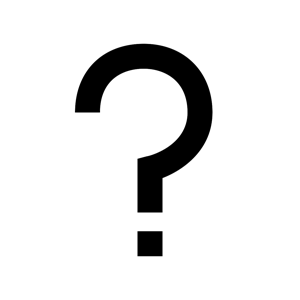 Ce que je sais sur le sujet.  Mon hypothèse : Je crois que… parce que…  Je cherche des informations en visionnant les reportages. 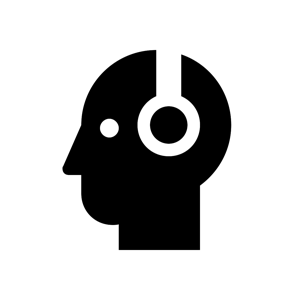 Ce que j’ai découvert.Je confirme les faits à partir d’autres sources.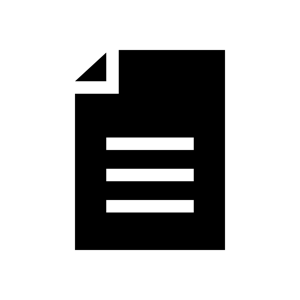 Je communique les résultats de mon enquête en répondant à la question de départ. 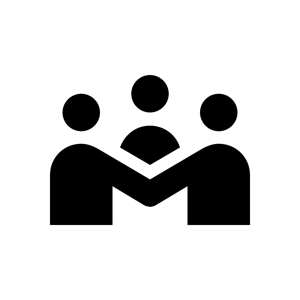 Mon explication provisoire était :  bonne  partiellement bonne  incorrecteMon explication provisoire était :  bonne  partiellement bonne  incorrecteInformation aux parentsÀ propos de l’activitéLe recours à la méthode historique, dont les éléments essentiels sont transposés en classe d’histoire, permet aux élèves de construire leur interprétation des réalités sociales passées ou présentes en les amenant notamment à raisonner à partir de faits et à justifier leur analyse.Question d’enquêteQu’est-ce qui explique le soulèvement d’une partie de la population lors de la Révolution française en 1789?Question d’enquêteQu’est-ce qui explique le soulèvement d’une partie de la population lors de la Révolution française en 1789?Ce que je sais sur le sujet.  Mon hypothèse : Je crois que… parce que…  Je cherche des informations en visionnant la capsule. Ce que j’ai découvert.Je confirme les faits à partir d’autres sources.Je communique les résultats de mon enquête en répondant à la question de départ. Mon explication provisoire était :  bonne  partiellement bonne  incorrecteMon explication provisoire était :  bonne  partiellement bonne  incorrecte